Impact Day overviews 2021 - 2022 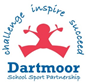 St. Joseph’s RC Primary School – Becky Mason SSCoImpact Day overviews 2021 - 2022 St. Joseph’s RC Primary School – Becky Mason SSCoImpact Day overviews 2021 - 2022 St. Joseph’s RC Primary School – Becky Mason SSCoImpact Day overviews 2021 - 2022 St. Joseph’s RC Primary School – Becky Mason SSCoImpact Day overviews 2021 - 2022 St. Joseph’s RC Primary School – Becky Mason SSCoImpact Day overviews 2021 - 2022 St. Joseph’s RC Primary School – Becky Mason SSCoDates inBespoke impact day outlineINTENTIMPLEMENTIMPACTNo. of pupils18/11/21Gym themed ALL but RecYear 1 – 6 classes: To build upon pupils core foundation skills in gymnastics and develop knowledge of creating sequences.SEND targeted session: To teach some technique and ideas for TAs on gymnastics equipment with the pupils.EYFS > session outside in play area looking at Fundamental movement skills.CPD for staff in all sessions.BM delivered gymnastics lessons for pupils > explored and developed their skills in the 5 gymnastics action category areas (Travel, Jump, Roll, Balance & Weight on Hands) whilst looking at the gymnastics shapes of Straight & Tuck (and touching upon Star & Straddle too in the older classes). To finish off the lesson, pupils developed their own Gymnastics sentence using symbols).Years 5 & 6 classes moved onto introducing flight work. ‘Squat on’ technique on benches and jumping off and landing progressing to table tops with run up and on/off vault.CPD for staff on how to develop this further. SEND session had the gym wall frame out along with the benches and vaulting. Looked at safe technique in vaulting and landing jumps. Introduced holding balances in different shapes on the wall frame to support focus and develop skills.EYFS session > BM & AT jointly led on Fundamental. High engagement and enjoyment from the pupils. Knowledge of the categories of actions and how to develop sequences. Knowledge & Safe practice of how to vault with correct technique.CPD for staff > ideas for lessons and how to develop skills further & onto apparatus etc.Whole school1793/3/22Whole school dance festival & performanceFor every child to experience a Whole school Dance festival learning the same motif phrase.End of the day celebration of ALL pupils performing together on the playground.BM delivered dance workshop sessions for all classes in the school. Each session consisted of warm ups, learn motif, creative task and performance.Staff CPD in each session.End of the day the entire school came together for the first time since the pandemic and performed the motif phrase. Pupils were really enthused & enjoyed the opportunity of exploring their movement and creating choreography with their partner. There was a real buzz of excitement and pride in what they had created. Staff feedback positive too. Very emotional staff watching the final end performance – it was wonderful to see everyone together dancing and enjoying themselves. The pupils loved it.Whole school17930/6/22Whole schools Sportsdays x 3:Nursey & FU, KS1 & KS2BM to design & send planning for 3 x sportsdays prior to Impact dyad aye for staff to practice activities with their pupils.BM to set up the activities for each Sportsday (x3), centrally timing, supporting staff delivery & organizing the races at the end of each session.BM sent documents to Head for approval and to distribute to staff prior to 30th June so all staff practiced activities with their pupils in PE lessons. On the day: BM set up 1st and 2nd Sportsdays (Nursery & Reception followed by KS1 ) and then supported staff delivery of event with parents watching.Unfortunately at lunchtime it absolutely POURED down with rain meaning we had to postpone KS2 Sportsday. (Sports day for KS2 was then carried out 2 weeks later)Instead BM ran 2 x PE sessions in the hall with Year 5 & Year 6 playing an Interhouse Benchball tournament so the pupils knew the Benchball game for their eventual Sportsday the week after!A busy but brilliant day. The first 2 x Sportsdays went really smoothly with pupils getting really involved and staff delivering their activities brilliantly. Positive feedback from staff about the design of their Sportsdays. Positive feedback form the parents watching.PM: The Yr 5 & 6’s were very enthusiastic playing the Bencball game which lessened their disappointment of their much anticipated Sportsday being postponed! Whole school190